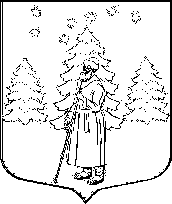 АДМИНИСТРАЦИЯ СУСАНИНСКОГО СЕЛЬСКОГО ПОСЕЛЕНИЯГАТЧИНСКОГО МУНИЦИПАЛЬНОГО РАЙОНАЛЕНИНГРАДСКОЙ ОБЛАСТИП О С Т А Н О В Л Е Н И Е30.05. 2022							                                   № 182В целях реализации мероприятий по разработке и утверждению административных регламентов предоставления муниципальных услуг в муниципальном образовании «Сусанинское сельское поселение», в соответствии с Федеральным законом от 27.07.2010 № 210-ФЗ «Об организации предоставления государственных и муниципальных услуг», Федеральным законом от 06.10.2013 №131-ФЗ «Об общих принципах организации местного самоуправления в Российской Федерации», Постановлением администрации Сусанинского сельского поселения от 14.12.2021 № 828 «Об утверждении порядка разработки и утверждения административных регламентов по предоставлению муниципальных услуг администрацией Сусанинского сельского поселения»,  Постановления Правительства РФ  от 28.01.2006 № 47, протеста Гатчинского городского прокурора от 20.04.2022 № 7-65-2022 руководствуясь Уставом муниципального образования «Сусанинское сельское поселение», администрация П О С Т А Н О В Л Я Е Т:В пункт 3.1.3.3 Административного регламента по предоставлению муниципальной услуги «Признание помещения жилым помещением, жилого помещения непригодным для проживания, многоквартирного дома аварийным и подлежащим сносу или реконструкции, садового дома жилым домом и жилого дома садовым домом»,   утвержденного постановлением администрации Сусанинского сельского поселения   от 14.03.2022 № 75, внести изменения дополнив его абзацем следующего содержания:- «об отсутствии оснований для признания жилого помещения непригодным для проживания;».2.Настоящее постановление вступает в силу с момента опубликования в сетевой издании «Гатчинская правда.ру», подлежит размещению на официальном сайте администрации в сети «Интернет».3.Контроль за исполнением настоящего постановления оставляю за собой.Глава администрации                                                                           К.С. МоринО внесении изменений в Административный регламент по предоставлению муниципальной услуги «Признание помещения жилым помещением, жилого помещения непригодным для проживания, многоквартирного дома аварийным и подлежащим сносу или реконструкции, садового дома жилым домом и жилого дома садовым домом», утвержденный постановлением администрации Сусанинского сельского поселения от 14.03.2022 №75            